四(七)3-5                     大學參訪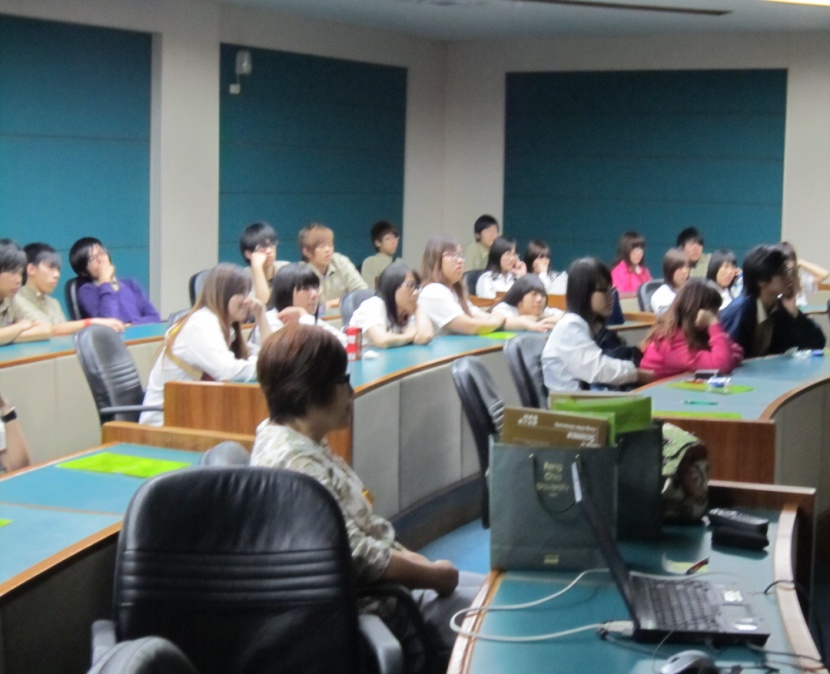 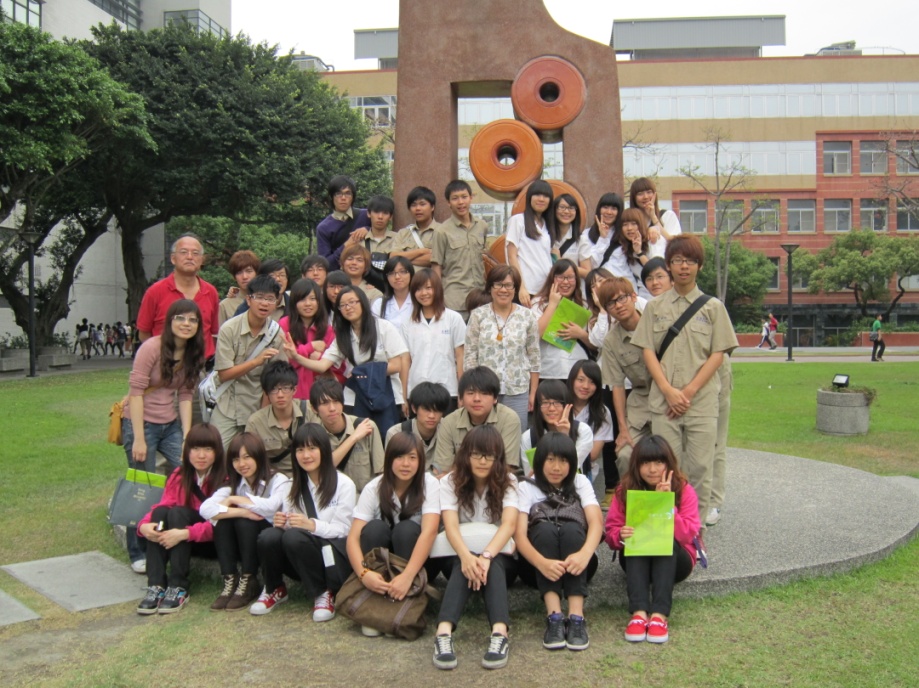 2011.4.22 逢甲大學參訪2011.4.22 逢甲大學參訪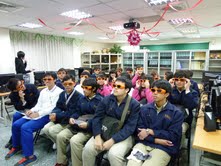 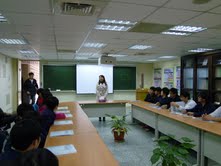                                 2011.3.9中華大學參訪                                               2011.3.9中華大學參訪               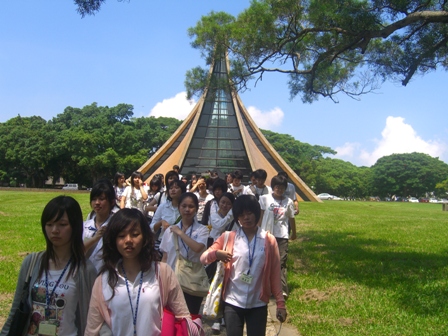 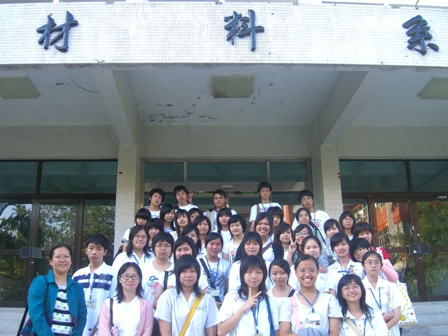                                     東海大學參訪                                    東海大學參訪